ETPL Policy workgroup meeting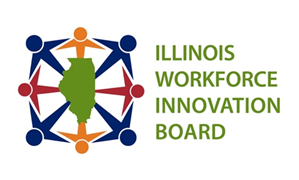 Date:  July 26th, 2022  3:00-4:00pm Chair: Terry Wilkerson Members:  Paula Barry, Jay Brooks, Mark Burgess, Lora Dhom, Carrie Folken, Jon Furr, Juan Jose Gonzalez, Shannon Hampton, Anne Hogan, Marci Johnson, Marty Johnson, Lisa Jones, Jim Knauf, Megan Knight, Kim Kuchenbrod, Marisa Lewis, Brian Richard, Emily Rusca, Patti Schnoor, Rick Stubblefield, Nina Tangman, Whitney Thompson, Dan Weidner, Terry Wilkerson, Rory Callahan
Workgroup Support:  Sarah Blalock, Molly Cook Presenter3:00pmWelcome, Agenda, Roll Call and Meeting OverviewTerry Wilkerson3:05pmInfusing Equity Into the ETPLReview Equity Task Force RecommendationsEquity Statements Discussion/Zoom PollsMolly Cook3:15pmBreakout Room Discussion Reviewing Addition Sections into ETPL PolicyALL3:25pm Breakout Room Report OutsSarah BlalockMolly Cook3:30pmJuly Pre-Work Discuss Policy Sections Assigned Sarah BlalockMolly Cook3:45pmInfusing Equity Into the ETPL- Enhancing Consumer ChoiceCommon Program Information (CPI) ElementsEmily Rusca 3:55pm Next Steps Final Invitation to Policy Writing and ProPath SubgroupsZoom Poll for Subgroups Send Meeting Invites to Policy Subgroup MeetingsDoodle Poll for ProPath Subgroup MeetingsTerry Wilkerson